CONVOCATORIA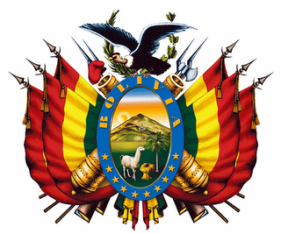 BANCO CENTRAL DE BOLIVIALICITACIÓN PÚBLICA NACIONAL N° 006/2020PRIMERA CONVOCATORIACÓDIGO BCB: LPN N° 006/2020-1CBANCO CENTRAL DE BOLIVIALICITACIÓN PÚBLICA NACIONAL N° 006/2020PRIMERA CONVOCATORIACÓDIGO BCB: LPN N° 006/2020-1CBANCO CENTRAL DE BOLIVIALICITACIÓN PÚBLICA NACIONAL N° 006/2020PRIMERA CONVOCATORIACÓDIGO BCB: LPN N° 006/2020-1CBANCO CENTRAL DE BOLIVIALICITACIÓN PÚBLICA NACIONAL N° 006/2020PRIMERA CONVOCATORIACÓDIGO BCB: LPN N° 006/2020-1CBANCO CENTRAL DE BOLIVIALICITACIÓN PÚBLICA NACIONAL N° 006/2020PRIMERA CONVOCATORIACÓDIGO BCB: LPN N° 006/2020-1CBANCO CENTRAL DE BOLIVIALICITACIÓN PÚBLICA NACIONAL N° 006/2020PRIMERA CONVOCATORIACÓDIGO BCB: LPN N° 006/2020-1CBANCO CENTRAL DE BOLIVIALICITACIÓN PÚBLICA NACIONAL N° 006/2020PRIMERA CONVOCATORIACÓDIGO BCB: LPN N° 006/2020-1C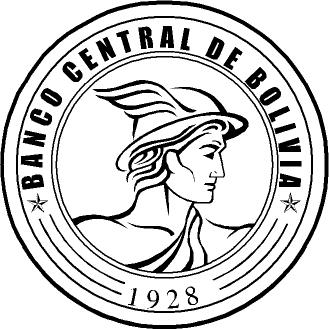 Se convoca públicamente a presentar propuestas para el proceso detallado a continuación, para lo cual los interesados podrán recabar el Documento Base de Contratación (DBC) en el sitio Web del SICOES, de acuerdo con los siguientes datos:Se convoca públicamente a presentar propuestas para el proceso detallado a continuación, para lo cual los interesados podrán recabar el Documento Base de Contratación (DBC) en el sitio Web del SICOES, de acuerdo con los siguientes datos:Se convoca públicamente a presentar propuestas para el proceso detallado a continuación, para lo cual los interesados podrán recabar el Documento Base de Contratación (DBC) en el sitio Web del SICOES, de acuerdo con los siguientes datos:Se convoca públicamente a presentar propuestas para el proceso detallado a continuación, para lo cual los interesados podrán recabar el Documento Base de Contratación (DBC) en el sitio Web del SICOES, de acuerdo con los siguientes datos:Se convoca públicamente a presentar propuestas para el proceso detallado a continuación, para lo cual los interesados podrán recabar el Documento Base de Contratación (DBC) en el sitio Web del SICOES, de acuerdo con los siguientes datos:Se convoca públicamente a presentar propuestas para el proceso detallado a continuación, para lo cual los interesados podrán recabar el Documento Base de Contratación (DBC) en el sitio Web del SICOES, de acuerdo con los siguientes datos:Se convoca públicamente a presentar propuestas para el proceso detallado a continuación, para lo cual los interesados podrán recabar el Documento Base de Contratación (DBC) en el sitio Web del SICOES, de acuerdo con los siguientes datos:Se convoca públicamente a presentar propuestas para el proceso detallado a continuación, para lo cual los interesados podrán recabar el Documento Base de Contratación (DBC) en el sitio Web del SICOES, de acuerdo con los siguientes datos:Se convoca públicamente a presentar propuestas para el proceso detallado a continuación, para lo cual los interesados podrán recabar el Documento Base de Contratación (DBC) en el sitio Web del SICOES, de acuerdo con los siguientes datos:Objeto de la contrataciónObjeto de la contratación:CONTRATACIÓN DE SEGUROS PARA EL BANCO CENTRAL DE BOLIVIACONTRATACIÓN DE SEGUROS PARA EL BANCO CENTRAL DE BOLIVIACONTRATACIÓN DE SEGUROS PARA EL BANCO CENTRAL DE BOLIVIACONTRATACIÓN DE SEGUROS PARA EL BANCO CENTRAL DE BOLIVIACUCECUCE:20-0951-00-1062363-1-120-0951-00-1062363-1-120-0951-00-1062363-1-120-0951-00-1062363-1-1Tipo de convocatoriaTipo de convocatoria:CONVOCATORIA PÚBLICA NACIONAL CONVOCATORIA PÚBLICA NACIONAL CONVOCATORIA PÚBLICA NACIONAL CONVOCATORIA PÚBLICA NACIONAL Forma de adjudicaciónForma de adjudicación:POR RAMOSPOR RAMOSPOR RAMOSPOR RAMOSMétodo de Selección y Adjudicación Método de Selección y Adjudicación :PRECIO EVALUADO MÁS BAJO   PRECIO EVALUADO MÁS BAJO   PRECIO EVALUADO MÁS BAJO   PRECIO EVALUADO MÁS BAJO   Precio Referencial por ramosPrecio Referencial por ramos:Encargado de atender consultasEncargado de atender consultas::Gabriela Saravia Chungara - Profesional en Compras y Contrataciones(Consultas Administrativas)María Esther Cruz L. – Analista en Seguros  (Consultas Técnicas)   Gabriela Saravia Chungara - Profesional en Compras y Contrataciones(Consultas Administrativas)María Esther Cruz L. – Analista en Seguros  (Consultas Técnicas)   TeléfonoTeléfono::2409090 – Internos 4729 (Consultas Administrativas.)                  Interno 4574 (Consultas Técnicas) 2409090 – Internos 4729 (Consultas Administrativas.)                  Interno 4574 (Consultas Técnicas) FaxFax::26647602664760Correo Electrónico para consultasCorreo Electrónico para consultas::gsaravia@bcb.gob.bo (Consultas Administrativas). mcruz@bcb.gob.bo (Consultas Técnicas)gsaravia@bcb.gob.bo (Consultas Administrativas). mcruz@bcb.gob.bo (Consultas Técnicas)Inspección PreviaInspección Previa::A horas 09:00 del día Lunes 21 de septiembre de 2020 (Piso 5, Edif. Principal del BCB – Subgerencia de Gestión de Riesgos, coordinar con María Esther Cruz L. Int. 4574 o correo electrónico mcruz@bcb.gob.bo).A horas 09:00 del día Lunes 21 de septiembre de 2020 (Piso 5, Edif. Principal del BCB – Subgerencia de Gestión de Riesgos, coordinar con María Esther Cruz L. Int. 4574 o correo electrónico mcruz@bcb.gob.bo).Consultas escritasConsultas escritas::Hasta horas 16:00 del día martes 22 de septiembre de 2020En forma física:Planta Baja, Ventanilla Única de Correspondencia del Edif. Principal del BCB. (Nota dirigida al Gerente General a.i. del BCB - RPC), oEn forma electrónica:Al correo electrónico gsaravia@bcb.gob.bo o gzavala@bcb.gob.bo o mcruz@bcb.gob.boHasta horas 16:00 del día martes 22 de septiembre de 2020En forma física:Planta Baja, Ventanilla Única de Correspondencia del Edif. Principal del BCB. (Nota dirigida al Gerente General a.i. del BCB - RPC), oEn forma electrónica:Al correo electrónico gsaravia@bcb.gob.bo o gzavala@bcb.gob.bo o mcruz@bcb.gob.boReunión de aclaraciónReunión de aclaración::A horas 11:00 del día jueves 24 de septiembre de 2020.Piso 7, Edif. Principal del BCB – Calle Ayacucho esq. Mercado, La Paz – Bolivia o conectarse al siguiente link:https://bcbbolivia.webex.com/bcbbolivia-sp/onstage/g.php?MTID=ef6f500325c0eec8fc02c350322a3dd03A horas 11:00 del día jueves 24 de septiembre de 2020.Piso 7, Edif. Principal del BCB – Calle Ayacucho esq. Mercado, La Paz – Bolivia o conectarse al siguiente link:https://bcbbolivia.webex.com/bcbbolivia-sp/onstage/g.php?MTID=ef6f500325c0eec8fc02c350322a3dd03Presentación de Propuestas (Fecha, Hora y Dirección) Presentación de Propuestas (Fecha, Hora y Dirección) ::Hasta horas 11:00 del día miércoles 7 de octubre de 2020 PRESENTACIÓN DE PROPUESTAS: En forma física:Planta Baja, Edif. Principal del BCB, Ventanilla Única de Correspondencia – Calle Ayacucho esq. Mercado, oEn forma electrónica:A través del RUPE de conformidad al procedimiento establecido en la reglamentación al Decreto Supremo N° 4285Hasta horas 11:00 del día miércoles 7 de octubre de 2020 PRESENTACIÓN DE PROPUESTAS: En forma física:Planta Baja, Edif. Principal del BCB, Ventanilla Única de Correspondencia – Calle Ayacucho esq. Mercado, oEn forma electrónica:A través del RUPE de conformidad al procedimiento establecido en la reglamentación al Decreto Supremo N° 4285Hasta horas 11:00 del día miércoles 7 de octubre de 2020 PRESENTACIÓN DE PROPUESTAS: En forma física:Planta Baja, Edif. Principal del BCB, Ventanilla Única de Correspondencia – Calle Ayacucho esq. Mercado, oEn forma electrónica:A través del RUPE de conformidad al procedimiento establecido en la reglamentación al Decreto Supremo N° 4285Acto de Apertura de Propuestas (Fecha, Hora y Dirección)Acto de Apertura de Propuestas (Fecha, Hora y Dirección)::A horas 11:15 del día miércoles 7 de octubre de 2020 Presencial: Piso 7, Edif. Principal del BCB – Calle Ayacucho Esq. Mercado o conectarse al siguiente link: https://bcbbolivia.webex.com/bcbbolivia-sp/onstage/g.php?MTID=e52489f5ddedcfae3be0071b0ad46d440A horas 11:15 del día miércoles 7 de octubre de 2020 Presencial: Piso 7, Edif. Principal del BCB – Calle Ayacucho Esq. Mercado o conectarse al siguiente link: https://bcbbolivia.webex.com/bcbbolivia-sp/onstage/g.php?MTID=e52489f5ddedcfae3be0071b0ad46d440A horas 11:15 del día miércoles 7 de octubre de 2020 Presencial: Piso 7, Edif. Principal del BCB – Calle Ayacucho Esq. Mercado o conectarse al siguiente link: https://bcbbolivia.webex.com/bcbbolivia-sp/onstage/g.php?MTID=e52489f5ddedcfae3be0071b0ad46d440